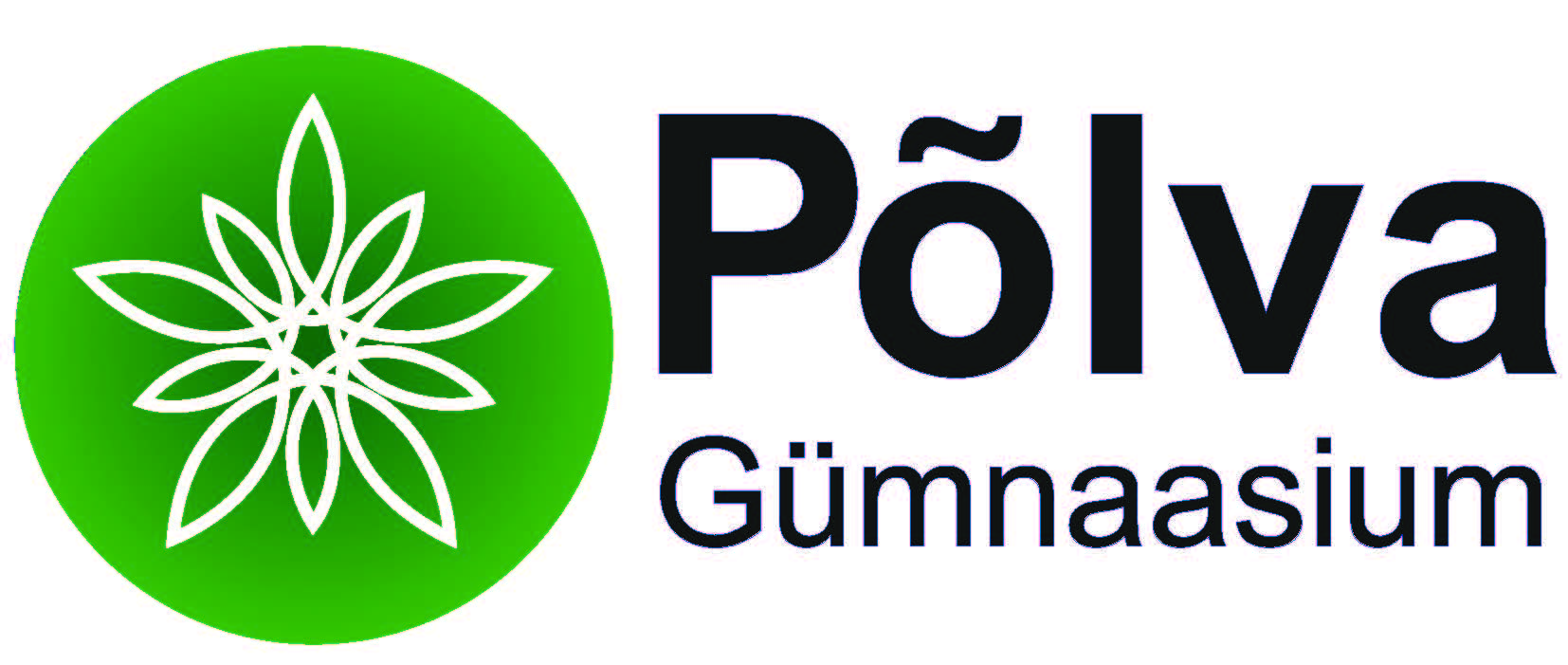 Põlva Gümnaasiumi lapsevanemate koosolekprotokollToimumise aeg: 20.09.2016, 17:30-19:30Toimumise koht: Põlva, Lina 21Kohal viibis: 80 lapsevanemat (nimekiri LISA 1). Protokollis: Alo SaviPäevakord:Mis kool see on? - kooli toimimise põhimõtted ja plaan (Alo Savi, direktor, lk 2);kooli eesmärk ja põhiväärtusedkooli aastaplaan;kooli päevakava, kasulik aeg.
Kuidas käib õppetöö? - harude, kursuste, valikkursuste ja õpilase toetamise süsteemist (Florika Kolbakova, õppejuht, lk 4);kursused ja valikkursused;õppesuunad;õpilase arengu toetamine.
Mida veel teha saab? - tunniväline tegevus, ringid (Marit Oimet, koolielu korraldaja, lk6);erilised päevad;õpilasesindus ja klassivanemad;ringid.Mida peab vanem teadma? - õpetajate tutvustamine, üldine info (Alo Savi, direktor, lk7)Põlva Gümnaasiumi õpetajad;transport, majutus, söömine;koolis käimine;vahetusjalanõud.
Mida kool ootab? - ootused õpilasele ja vanemale (Alo Savi, direktor, lk 9)ootused õpilasele;ootused lapsevanemale;üleskutsed lapsevanemale.Lapsevanemate esindaja valimine kooli hoolekogusse (Alo Savi, direktor, lk 9)
Kohtumine õpetajate ja mentoritegaMis kool see on? /Alo Savi/
Kooli eesmärk ja põhiväärtused:Põlva Gümnaasiumi eesmärk on pakkuda võimalust omandada heatasemeline üldkeskharidus õppija individuaalset arengut toetavas koolikeskkonnas st kool pakub õpilastele võimalust omandada tänapäevane ühiskonna vajadustele vastav haridus, mille kaudu kujuneb õppijates valmisolek elukestvaks õppeks ja teadlikuks karjäärivalikuks; suutlikkus rakendada kriitilist analüüsioskust mitmekesises teabekeskkonnas; valmidus kodanikualgatuseks ja ettevõtlikkuseks; soov hoolida endast, kaasinimestest ja ümbritsevast keskkonnast.
Kooli põhiväärtused on
VÄÄRIKUS (Tunnen kella, täidan kokkuleppeid, olen väärikas, julgen vastutada, olen viisakas ja kombekas, riietun viisakalt, olen aus ja usaldusväärne);
ETTEVÕTLIKKUS (Olen avatud uuendustele, julgen katsetada, olen ettevõtlik, oskan ja julgen ka ebaõnnestuda, soovin pärast gümnaasiumi lõpetamist edasi õppida, saan iseseisvalt hakkama)
HOOLIVUS (Olen empaatiline, abivalmis, avatud mõttemaailmaga, tolerantne ehk salliv, naeratan, suhtlen teistega viisakalt ja partnerit austavalt, olen loodushoidliku mõtteviisiga, õiglane);
PÄDEVUS (Oskan õppida, oskan mõelda, oskan õpitut rakenda, oskan kasutada arenemiseks veebivahendeid/äppe, hoian tervist, oskan hoida tasakaalus töö- ja puhkuse ega põle läbi, olen hea suhtleja, oskan analüüsida, olen haritud, tunnen digimaailma, olen gümnaasiumi lõpuks läbinud riikliku ja kooli õppekava).
Põlva Gümnaasiumi aastaplaanPõlva Gümnaasiumis toimub õppetöö kolme perioodiga perioodõppesüsteemis. Õppeperiood kestab 10 nädalat, millele järgneb 1 arvestuste nädal. Õppeperioodis kehtib kooli kodulehelt leitav tunniplaan (http://pg.edu.ee/tunniplaan1), arvestuste nädalal kehtib eritunniplaan. Kooliaasta lõpus toimub valikainete nädal, kus õpitakse ühte valikainet ühe nädala jooksul. Kooliaasta plaan on kättesaadav kooli kodulehelt (http://pg.edu.ee/aastaplaan)
 Põlva Gümnaasiumi päevakava, kasulik aegPõlva Gümnaasiumis toimub iga päev kuni 5 õppetundi vastavalt iga klassi tunniplaanile;esmaspäeviti algab koolipäev kell 8.30, teisipäevast reedeni kell 8.20;esmaspäeval esimese tunni ajal toimub järelevastamine;kolmapäeval esimese tunni ajal toimub matemaatika tugikursus (täiendav abitund matemaatikas vabatahtlikele ning neile, keda õpetaja on suunanud);
Nädalaplaan on järgmine:Tavapäraselt on kasulik aeg korraldatud järgmisel põhimõttel:
E - mentori tund: ülekooliline lugemine;
T - külalised koolis, draamaring, koor, õpilasesinduse kokkusaamine, konsultatsioonid, jne;
K - mentori tund: vabalugemine;
N - digivahetund, kunstiring, koor, konsultatsioonid, klassivanemate koosolek jne;
R - klassikoosolek;
Kuidas käib õppetöö? /Florika Kolbakova/
Kursused ja valikkursusedKooli lõpetamiseks tuleb gümnasistil läbida 96 kursust. Võib läbida rohkem kursusi. Kursused jagunevad:
	põhikursused - Põlva Gümnaasiumis 77 kursust
	valikkursused - Põlva Gümnaasiumis õpilane valib 19 kursust enam kui 80 
			kursuse hulgast). 10. klassi lõpuks peaks olema läbitud 35 (+/- 5 kursust), 11. klassi lõpuks 70 (+/- 5 kursust), ülejäänud kursused 12. klassis. 
ÕppesuunadPõlva Gümnaasiumis nimetatakse õppesuundi harudeks ning neid on neli:reaal- ja loodusharu (tehnilised valikkursused, loogika, füüsika ja IT-kursused, bioloogia, keemia ja geograafia valikkursused, õppekäigud looduses);sotsiaalharu (majandus- ja ettevõtlus, riigikaitse, ühiskonnateadused, haridus, õiguse alused);kultuuri haru (võõrkeeled, kunst, kirjandus, muusika, maailmakultuuri kursused, tants, draama, pärimuskultuuri kursused, sport ja matkamine);üldharu (täiendavad kursused riigieksamiainetes: matemaatika, eesti keel, inglise keel, õpioskused).Klassid ja õppeharu õpilased omavahel ei kattu, st 10a klassi õpilased ei ole kõik reaalharu õpilased, kõik reaalharu õpilased ei käi ainult 10a klassis. Kõikides klassides on kõikide harude õpilasi. Õpilased kujundavad oma õppeharu huvipäraseid valikkursusi valides.  Õpilased valivad õppeaasta kõigi kolme perioodi valikkursused ära septembri alguses (selleks aastaks on valikkursused valitud). Õpilased on oma valikutes vabad. 
Õpilase arengu toetamine Põlva GümnaasiumisÕpilase arengu toetamine toimub koostöö põhimõttel, kus ühesuguse info alusel sõlmitakse kokkuleppeid kõigi õpilase arengust huvitatud osapoolte vahel. Eelkõige on õpilase arengu jälgijateks ja toetajateks tema mentor (ja mentorgrupp) ning õpilasnõustaja. Õpilase mentor on lapsevanemale nähtav õppeinfosüsteemis Stuudium (https://polvagymnaasium.ope.ee/), selle süsteemi kaudu on võimalik ka mentoriga ühendust võtta ning saata sõnumeid, puudumistõendeid jne. Kooli õpilasnõustaja on Ülle Laumets (ylle.laumets@pg.edu.ee; 5688 8434, kab 304 koolimaja II korrusel). Õpilasnõustaja peamised tegevusvaldkonnad on õpilaste ja koolitöötajate esmatasandi psühholoogiline nõustamine, õpilaste karjääriplaneerimise korraldamine ja koostöö korraldamine koolisiseste ja kooliväliste tugisüsteemide vahel.Vajadusel (ja lapsevanema nõusolekul) kaastatakse õpilase toetamisse kooliväliseid tugisüsteeme (nt Rajaleidja keskuse kaudu). Õpilaste arengu toetamiseks õppetöö kaudu on Põlva Gümnaasiumis olemas Juurkursused (matemaatikas ja inglise keeles) - kursused neile 10. klassi õpilastele, kes on matemaatikas ja/või inglise keeles teistest lennukaaslastest nõrgema tasemega. Kursuse eesmärk on õpilaste toetamine, et ennetada võimalikke õpiraskusi. Kursusel keskendutakse olulisematele põhikooli lõpuks nõutavatele õpitulemustele. Kursused toimuvad I perioodil valikainete ajal. Tugikursus matemaatikas - kursus õpilastele, kes vajavad matemaatikas materjalist arusaamiseks täiendavat aega ja/või selgitust. Selle kursuse tundi võib minna iga vastava lennu õpilane, kes tunneb, et vajab abi matemaatikas ning need õpilased, kellel matemaatika õpetaja palub sinna minna. Tugikursus toimub kolmapäeviti 1. tunni ajal. Konsultatsioonid - toimuvad teisipäeviti ja neljapäeviti kasulikul ajal igas aines vähemalt kaks korda kuus. Täpsem graafik avaldatakse kooli kodulehel. Kursused andekatele - kursused, milles õpetajad juhendavad õpilasi olümpiaadidel, võistlustel, konkurssidel osalemiseks. Toimuvad teisipäeviti ja neljapäeviti kasulikul ajal. Täpsem graafik avaldatakse kooli kodulehel.
Mida veel teha saab? /Marit Oimet/
Erilised päevadPõlva Gümnaasiumi aastaplaanis on kavas rida päevi, mil toimub teistsugune õpe. Neil päevadel pole õppetunde ette nähtud ning ükski õppetund nende päevade tõttu ära ei jää. Taolised päevad on näiteks: 19. sept - Spordipäev “Pärimuskaheksavõistlus”;23. dets - Jõuluootepäev;15. veeb - Spordipäev “turvaline vastlapäev”23. mai - Spordipäev “jooksvaid katseid füüsikas ja keemias”Lisaks on tulemas teemapäevad ning mitmed ettevõtmised õppeperioodide sees, nt Euroopa keeltepäev, Rebaste ristimine, liginullenergiapäev, digipäev jne. 
õpilasesindus ja klassivanemadPõlva Gümnaasiumis puudub traditsiooniline klassijuhatajate süsteem, vaid selle asemel kasutatakse põimitud koolipere põhimõttel loodud klasside ja mentorite süsteemi. Igal Põlva Gümnaasiumi õpilasel on mentorõpetaja, igal õpetajal on 3-14 juhendatavat õpilast. 77 kooli (ja riikliku) õppekava järgses põhikursuses käib õpilane koos oma klassiga. Samuti võtab õpilane koos oma klassiga osa kooli üritustest. Klassi informeerimise osas on väga oluline inimene klassivanem. Lisaks valitakse igast klassist koolielus kaasa rääkimiseks ka 1-3 liiget õpilasesindusse. Klassivanema ja õpilasesinduse liikme ülesanded on järgmised: Klassivanemad on valitud ja leitavad kooli kodulehelt (http://pg.edu.ee/opilased), õpilasesinduse liikmed valitakse õpilaste üldkoosolekul 3. oktoobril kasulikul ajal. 
huviringidPõlva Gümnaasiumis tegutseb hetkel draamaring, kunstiring, koor ja seltskonnatantsu ring. Esimesel võimalusel alustavad tegevust meediaring, videoring, robootika, filmiklubi. 
Mida peab vanem teadma? /Alo Savi/Põlva Gümnaasiumi õpetajad
Alo Savi tutvustab kohalviibivaid Põlva Gümnaasiumi õpetajaid. Õpetajate nimekirja ja kontaktid leiab kooli kodulehelt (http://pg.edu.ee/opetajad).
transport, majutus, söömineÜhistranspordi kasutamine kodust kooli ja koolist koju liikumiseks on õpilasele (ja vanemale) tasuta. Kasutamise eest tasub kool talle selleks riigi poolt eraldatud rahast. Tasumine toimub kahel viisil:Kui õpilane kasutab maakonnaliini, siis saab ta bussikaardi, millele on kantud tema alg- ja lõpp-peatus ning ta sõidab kodust kooli ja koolist koju. Kõik. kui õpilane kasutab rongi või maakonda läbivat bussiliini, siis maksab ta esialgu sõidu eest ise (ostab pileti) ning esitab kuu lõpus piletid koos hüvitamise taotlusega (peagi saadaval kooli kodulehelt) kooli juhiabile ning kulunud summa kantakse tema (või tema vanema) pangakontole tagant järele. Kui õpilasel on probleeme ühistranspordi kasutamisega: buss ei sõida, sõidab väga ebasobivatel kellaaegadel jne, siis palume sellest kirjalikult teada anda kooli e-postiaadressil kool@pg.edu.ee. Kool koostöös Põlva Maavalitsuse ning vedajaga (bussifirma GoBus) püüab leida ette tulevatele probleemidele lahenduse. Õpilastel, kes elavad keerulises kohas liiga kaugel ja on koolis käimiseks kolinud Põlva valda, on võimalus taotleda majutuskulude hüvitamist kuni 50 eurot kuus. Majutuskulud hüvitatakse õpilasele, kelle rahvastikuregistri järgne elukoht on Põlvamaal ja/või kellele sõiduaja poolest lähim riigigümnaasium on Põlva Gümnaasium ja:kelle sõiduaeg ühistranspordiga kodust Põlva Gümnaasiumisse ja tagasi koju on päevas kaks tundi või enam või kes elab väljaspool Põlva valda ning kellel pole koolis käimiseks võimalik ühistransporti kasutada. Majutuskulude hüvitamiseks on tarvilik koolile esitada üürileping või majutuskokkulepe ning kuludokument (üüriarve, kommunaalteenuste arve vms). Täpsem kord on peagi kättesaadav kooli kodulehelt. Koolitoidu söömine on Põlva Gümnaasiumi õpilasele (ja tema vanemale) tasuta. Toidu eest tasub kool selle jaoks riigi poolt eraldatud rahast. Koolitoit on lõunasöök, mida Põlva Gümnaasiumile pakub Põlva Kool kasuliku aja alguses 12.10-12.40. Koolitoitu saab esimesel poolaastal kooli sööklas Lina 21. 
koolis käimine Meie (Põlva Gümnaasiumi koolitöötajad) eeldame, et õpilane käib koolis. 
See kohustus tuleneb õplasele nii Põhikooli- ja gümnaasiumiseadusest (§35, https://www.riigiteataja.ee/akt/116062016008) kui kooli põhimäärusest (§13 lg 2, http://pg.edu.ee/pohimaarus). Me tegeleme igapäevaselt õpilase koolis käimisega, me ei tegele õpilaste puudumistega. See tähendab, et ootame vanemalt tõendit selle kohta, et õpilane ei käi koolis kas ette (kui see on pikemalt teada) või hiljemalt samal päeval. Tõend peab olema esitatud (e-)kirjalikult, st õppeinfosüsteemi Stuudium puudumise põhjendusena, sama süsteemi sõnumiga õpilase mentorile, telefonisõnumiga mentorile, e-kirjaga või kirjalikult paberil. Koolis käimata jäänud tunnile/päevale järgmisel päeval esitatud tõenditega me (Põlva Gümnaasiumi koolitöötajad) ei tegele ning need puudumised jäävad päevikus põhjuseta puudumisteks. See tähendab, et tõend ette või samal päeval, hiljem pole mõtet saata. Kooli tundides mitteosalemise põhjendusele (puudumistõendile) peab olema lisatud vanema nimi ja telefoni number. Põlva Gümnaasiumis ei ole kindlat “lubatud puudumiste” või “lubatud põhjuseta puudumiste” arvu. Iga õpilase puudumisi vaadatakse eraldi ning neil hoiab silma peal nii õpilase mentor, õpilasnõustaja, õppejuht kui direktor. Õpilase vanemaga võidakse ühendust võtta juba esimese põhjusega puudumise järel, sest Põlva Gümnaasiumi koolitöötajate eesmärk on see, et õpilased käiksid koolis. 
vahetusjalanõudPõlva Gümnaasiumis kantavad jalanõud peavad olema puhtad ning viisakad. Põlva Gümnaasiumis tuleb kanda vahetusjalanõusid. 
Mida kool ootab? /Alo Savi/
ootused õpilaseleÕpilane käib koolis;Õpilane on tundides aktiivselt kohal;Õpilane on avatud ning aktiivne osaleja kooli tegevustes. Ta kasutab ära temale kooli poolt pakutud võimalused vaba ja kasuliku aja sisustamiseks;Õpilane on ettevõtlik: otsib, mõtleb, arutleb, leiab ja pakub ise ja koostöös lahendusi koolielu rikastamiseks;Õpilane hoiab oma kooli vaimset ja füüsilist tervist: käitub kõigiga avatult ja viisakalt ning jätab endast koolimaja ja kooli vara puhta ja tervena. Õpilane julgeb oma põhjendatud arvamust avaldada ning on avatud diskussiooniks.
ootused vanemaleVõimaldab õpilasel koolis käia.Teeb endale õppinfosüsteemi Stuudium (https://polvagymnaasium.ope.ee/) kasutajakonto, külastab seda regulaarselt. Suhtleb (sh otsib ka ise kontakti) aktiivselt ja lahendustele orienteeritult koolitöötajatega: oma lapse mentori, aineõpetajate, õpilasnõustaja, õppejuhi ja direktoriga. 
Üleskutsed lapsevanematele:Too oma vana diivan kooli!
Asenduspindadel on pehmemööbliga kitsas ning õpilastel on vähe istumiskohti. Kui Teil on kodus vana pehmemööbit, mida Teie ise enam ei kasuta ning sooviksite ära anda, siis võiksite seda pakkuda koolile 
kontakt: Alo Savi (FB, tel 5688 8431, alo.savi@pg.edu.ee) Tule ja räägi!
Me ootame kooli lapsevanemaid, kellel on õpilastele midagi öelda. Rääkida võib nii oma elukutsest, huvidest ja hobidest või anda noortele lihtsalt kasulikku nõu. Samuti on oodatud kõik pakkumised teema- või töötubade tegemiseks, näitusteks jne. Ootame lapsevanemaid kasulikku aega kasulikult sisustama! 
kontakt: Alo Savi (FB, tel 5688 8431, alo.savi@pg.edu.ee)Lapsevanemate esindaja valimine kooli hoolekogusse /Alo Savi/Alo Savi teeb ettepaneku kohalviibivatel lapsevanematel nimetada kandidaadid lapsevanemate esindaja kohale kooli hoolekogus. Esitatakse 10a klassi õpilase lapsevanema Riho Laanoja kandidatuur. Riho Laanoja: nõustub kandideerima Põlva Gümnaasiumi hoolekogu liikmeks.HÄÄLETATI: Kes on selle poolt, et kinnitada Põlva Gümnaasiumi lapsevanemate esindajaks kooli hoolekogus Riho Laanoja?Poolt: ühehäälselt. OTSUSTATI: Kinnitada Põlva Gümnaasiumi lapsevanemate esindajaks kooli hoolekogus Riho Laanoja.ETKNR 1.tund(8.20-9.30)järele- vastamine/tund/matemaatika tugiõpevalikainevalikaine2.tund(9.40-10.50)/tund//tund//tund//tund//tund/3.tund(11.00-12.10)/tund//tund//tund//tund//tund/kasulik aeg/lugemine/külaline, tegevused/lugemine/koosolekud, tegevusedklass4.tund(13.30-14.40)/tund//tund//tund//tund//tund/5.tund(14.45-15.55)valikainevalikaine/tund//tund//tund/ringidtantskoorkunstiringklassivanemkes?õpilasesinduse liigeesindab oma klassikeda esindab?esindab tervet õpilaskondaHOOLITSEN OMA KLASSI EEST!põhiline eesmärkHOOLITSEN OMA KOOLI EEST!vahendab jooksvat infot;on klassi eestkõneleja õpetaja, kooli juhtkonna, teiste klasside juurestagab klassi esindatuse.tähtsamad ülesandedarvamus kooli korralduse kohta;ürituste korraldamise korraldamine;tegelemine õpilastega, kokkulepete pidamine.